Pema 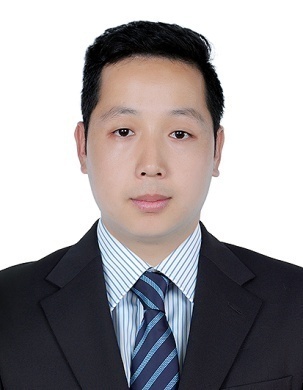 Email:  pema.382331@2freemail.com Visa status: Visit visa .CAREER OBJECTIVE:Seeking an opportunity to work in an organization, that provides a wide scope of learning and experience by utilizing my skills to contribute towards organizational goals by exceeding guests’ expectations.WORK EXPERIENCES:THOMSON DIGITAL (ELSEVIER): Gangtok (2016-2018)Worked as online publishing executive and then promoted to Quality Check.Copy-editing the articles (Science and Mathematics) to the standard quality for the reader convenience.Receiving articles from the clients and processing with the organization’s standard procedure.Handling the editing tool (TDXPS) and delivering the articles online.YARLAM RESORT: Gangtok (2015-2016)Worked as Food & Beverage Supervisor, providing the standard hospitality service and delivering exceptional guest experiences.Ensuring the service to meet with the guest expectations with a sense of urgency and discipline.Greeting the guest, handling the telephonic reservations, supervising the associate with the SOP and handling the complaints. Ensure the Waiter’s station has been checked and cleaned during and after service.Anticipate guest needs, ascertain satisfaction, and respond urgently and appropriately to guest concerns and requests.	HILTON BANGALORE EMBASSY GOLFLINKS: Bangalore (2013-2015)Worked as Food & Beverage associate and responsible for taking orders and up sell the products when appropriate, presenting the menus, offer suggestions.Handling the stocks of liquors and maintaining the liquor in and out report.  Ensure to deliver the order on time with complete meal and condiments. Communicating the right order with the Kitchen department and informing if any specific request from the guest.Handling the On Q for billing and maintaining the sales report.Cleaning the tables and keeping it ready with neat cutlery and crockery.Preparing all Food and beverage mise-en-place duties prior to service.Set up the restaurant according to the table plan, cover layout and standards defined by the hotel's management.Attend service briefings prior to each meal period and know the restaurant menu and specials of the day.Assist in stocking linens, clearing, cleaning and set-up of tables, chairs, linens, glass and silver, and food items for service.Help other areas of the restaurant such as answering telephones and completing financial transactions. Close the shift at the POS terminal.INDUSTRIAL EXPOSURES:Industrial training in THE PARK, KOLKATA in all departments.Trainings in ITC SONAR, THE OBEROI GRAND and THE PARK, KOLKATA.EDUCATIONAL QUALIFICATIONS:AWARD / ADDITIONAL QUALIFICATIONS:Certificate of commendation for contribution to and participation in the Ceremonial Dinner hosted for the Honorable President of India by Honorable Chief Justice of Calcutta High Court.Nominated for Team Member of the Month for JUNE in Recognition of Outstanding Performance.Certificate of Recognition of being nominated for brand’s highest award - The Spirit Of Hilton Award, BLUE ENERGY.SKILLS:Organized and efficient server.Up-selling capability.Quick problem solver.Thrives in fast-paced environment.Cash handling expert.Effective communication & inter-personal skills.Flexible with work.Decision making ability.OTHER ACADEMIC CREDENTIALS:Personality development and Soft skills Training program, IHMCT&AN, Kolkata.Professional grooming standards.Diploma in Computer Application.Worked with application such as MS Office, MS excel, MS PowerPoint.Exposed to operations such as Fidelio, Micros, On Q. PERSONEL DETAILS:Date of Birth:   4th December, 1988.Nationality:   Indian.Visa status:  Tourist visa Languages known:   English and Hindi.ExamBoard/UniversitySchool/college/UniversityClassHigh SchoolWBCSESt. Robert’s H.S. School, Darjeeling2ndSr. Sec  High SchoolWBCHSESt. Michael’s H.S. School, Darjeeling2ndB.Sc (tourism)IGNOUIGNOU1stB.Sc in Hospitality And Hotel ManagementNCHM & CTInstitute Of Hotel Management, Catering Technology & Applied Nutrition1st